		Odcinek dla banku			Odcinek dla wpłacającego				Odcinek dla odbiorcy	zł. ......................................... gr. ........	zł. ......................................... gr. ........		       zł. ......................................... gr. ...................................................................................	...........................................................................	    ...........................................................................  		(słownie złotych, groszy jak wyżej)			(słownie złotych, groszy jak wyżej)			(słownie złotych, groszy jak wyżej)Wpłacający:					Wpłacający:					    Wpłacający:.......................................................................	.......................................................................	    ................................................................................................................................................	.......................................................................	    ................................................................................................................................................	.......................................................................	     .........................................................................	darowizna na rzecz:				darowizna na rzecz:				darowizna na rzecz:     Rada Rodziców ZSZiO w Woli			       Rada Rodziców ZSZiO w Woli			         Rada Rodziców ZSZiO w Woli	    43-225 Wola, ul. Poprzeczna 1a			     43-225 Wola, ul. Poprzeczna 1a			      43-225 Wola, ul. Poprzeczna 1a	    BS MIEDŹNA					       BS MIEDŹNA					          BS MIEDŹNANr r-ku: 16 8446 0006 2001 0000 0358 0001	Nr r-ku: 16 8446 0006 2001 0000 0358 0001	Nr r-ku: 16 8446 0006 2001 0000 0358 0001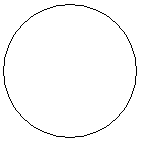 ....................		 ......................		            ..................podpis przyjm.	  zł..........gr..... podpis przyjm.  	  zł..........gr.....                  podpis przyjm.	 zł..........gr.....